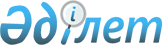 О предоставлении подъемного пособия и социальной поддержки для приобретения жилья специалистам здравоохранения, образования, социального обеспечения, культуры и спорта, прибывшим в сельские населенные пункты района имени Габита Мусрепова в 2010 году
					
			Утративший силу
			
			
		
					Решение маслихата района Габита Мусрепова Северо-Казахстанской области от 27 июля 2010 года N 19-4. Зарегистрировано Управлением юстиции района Габита Мусрепова Северо-Казахстанской области 2 сентября 2010 года N 13-5-117. Утратило силу - решением маслихата района Габита Мусрепова Северо-Казахстанской области от 20 декабря 2010 года N 22-8

      Сноска. Утратило силу - решением маслихата района Габита Мусрепова Северо-Казахстанской области от 20.12.2010 N 22-8      В соответствии с подпунктом 15) пункта 1 статьи 6 Закона Республики Казахстан от 23 января 2001 года № 148 «О местном государственном управлении и самоуправлении в Республике Казахстан», подпунктом 4) пункта 3 статьи 7 Закона Республики Казахстан от 8 июля 2005 года № 66 «О государственном регулировании развития агропромышленного комплекса и сельских территорий», пунктом 2 Правил предоставления мер социальной поддержки специалистам здравоохранения, образования, социального обеспечения, культуры и спорта, прибывшим для работы и проживания в сельские населенные пункты, утвержденных постановлением Правительства Республики Казахстан от 18 февраля 2009 года № 183 «Об утверждении размеров и Правил предоставления мер социальной поддержки специалистам здравоохранения, образования, социального обеспечения, культуры и спорта, прибывшим для работы и проживания в сельские населенные пункты», районный маслихат РЕШИЛ:



      1. Предоставить специалистам здравоохранения, образования, социального обеспечения, культуры и спорта, прибывшим для работы и проживания в сельские населенные пункты района имени Габита Мусрепова в 2010 году социальную поддержку для приобретения жилья в виде бюджетного кредита в сумме заявленной специалистом, но не превышающей шестисот тридцатикратный размер месячного расчетного показателя на момент подачи заявления.



      2. Предоставить специалистам здравоохранения, образования, социального обеспечения, культуры и спорта, прибывшим для работы и проживания в сельские населенные пункты района имени Габита Мусрепова в 2010 году подъемное пособие в сумме, равной семидесятикратному месячному расчетному показателю на момент подачи заявления.



      3. Государственному учреждению «Отдел сельского хозяйства района имени Габита Мусрепова» как уполномоченному органу по развитию сельских территорий принять меры по реализации настоящего решения.



      4. Настоящее решение вводится в действие по истечении десяти календарных дней со дня первого официального опубликования.      Председатель XIX сессии                    Секретарь

      районного маслихата                        районного маслихата

      А. Кобзев                                  Б. Искакова      СОГЛАСОВАНО:

      Начальник

      Государственного учреждения

      «Отдел сельского хозяйства

      района имени Габита Мусрепова»             С. Дюсенов      Начальник

      Государственного учреждения

      «Отдел экономики и 

      бюджетного планирования 

      района имени Габита Мусрепова»             М. Баймульдина
					© 2012. РГП на ПХВ «Институт законодательства и правовой информации Республики Казахстан» Министерства юстиции Республики Казахстан
				